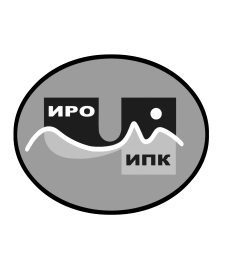 ГОСУДАРСТВЕННОЕ АВТОНОМНОЕУЧРЕЖДЕНИЕ ДОПОЛНИТЕЛЬНОГО ПРОФЕССИОНАЛЬНОГО ОБРАЗОВАНИЯ ЧУКОТСКОГО АВТОНОМНОГО ОКРУГА «ЧУКОТСКИЙ ИНСТИТУТ РАЗВИТИЯ ОБРАЗОВАНИЯ И ПОВЫШЕНИЯ КВАЛИФИКАЦИИ»(ГАУ ДПО ЧИРОиПК)Руководителям государственных и муниципальных образовательных организаций, руководителям муниципальных органов, осуществляющих управление в сфере образованияЧукотского автономного округа689000 Чукотский автономный округ,  г. Анадырь, ул. Беринга, 7  тел. (8-42722) 2-61-97 факс (8-42722) 2-83-19E-mail: chiroipk@mail.ru, http:www.chao.chiroipk.ruОКПО 58002185 ОГРН 1028700589532  ИНН 8709008565  КПП 870901001Руководителям государственных и муниципальных образовательных организаций, руководителям муниципальных органов, осуществляющих управление в сфере образованияЧукотского автономного округаот        «4»  мая  2023 года          № 01-16/180 на № _____________________  от ____________________Руководителям государственных и муниципальных образовательных организаций, руководителям муниципальных органов, осуществляющих управление в сфере образованияЧукотского автономного округаУважаемые коллеги!Администрация государственного автономного учреждения дополнительного профессионального образования Чукотского автономного округа «Чукотский институт развития образования и повышения квалификации» информирует о том, что АНО «Россия – страна возможностей» в рамках федерального проекта «Социальные лифты для каждого» национального проекта «Образование» при поддержке Министерства просвещения Российской Федерации, реализует проект «Флагманы образования» (далее Проект).Целью Проекта является создание условий формирования кадрового резерва для системы образования Российской Федерации.Проект проводится с марта по декабрь 2023 года и состоит из образовательных мероприятий и профессионального конкурса «Флагманы образования» (далее Конкурс)Конкурс проводится с марта по ноябрь 2023 года и состоит из следующих этапов:1 этап (дистанционный) – с 5 мая 2023 года по 15 августа 2023 года – электронная регистрация участников включает входную диагностику, заполнение анкеты, создание личного кабинета на сайте www.Flagmany.rsv.ru/;2 этап (дистанционный/очный)– с 15 мая 2023 года по 17 сентября 2023 года – «Образовательный марафон» включает: - входную комплексную оценку уровня сформированности специальных (профессиональных) знаний;- участие в образовательных мероприятиях в очном и дистанционном форматах;- комплексная диагностика уровня сформированности надпрофессиональных компетенций и специальных (профессиональных знаний);3 этап (очный) – октябрь 2023 года – региональный полуфинал;4 этап (очный) – ноябрь 2023 года – финал.В Конкурсе могут принимать участие лица, являющиеся сотрудниками государственных органов исполнительной власти субъектов Российской Федерации, осуществляющих государственное управление в сфере образования, органов местного самоуправления муниципальных районов, муниципальных округов и городских округов в сфере образования, педагогические, руководящие и иные работники организаций (независимо от формы их собственности и ведомственной принадлежности), осуществляющих образовательную деятельность, а также индивидуальные предприниматели, осуществляющие образовательную деятельность.Для участия в Конкурсе каждому участнику необходимо в срок до 15 августа 2023 года пройти регистрацию на официальном стайте конкурса (www.Flagmany.rsv.ru/).Контактное лицо – заместитель директора по вопросам методического сопровождения учреждений образования и культуры ЧАО Леонова Валентина Григорьевна, тел. 8 (42722) 2-83-18.Приложение: Положение о Проекте – на 12 стр.Директор                                                           В.В. Синкевич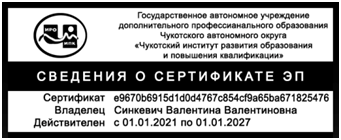 Леонова Валентина Григорьевна,заместитель директора по вопросам методического сопровождения учреждений образования и культуры ЧАО8 (42722) 2-83-18, cmschiroipk@mail.ruПриложение к письму Положение о проекте  «Флагманы образования» 1. Общие положения1.1. Настоящее Положение о проекте «Флагманы образования» (далее соответственно – Положение, Проект) определяет порядок реализации Проекта и мероприятий, входящих в его состав, в 2023 году, цели, задачи, а также условия участия в мероприятиях Проекта.1.2. Проект реализуется в соответствии с Планом основных мероприятий по проведению в Российской Федерации Года педагога и наставника, утвержденным распоряжением Правительства Российской Федерации от 18 февраля 2023 года № 399-р.1.3. Организатор Проекта – АНО «Россия – страна возможностей» (далее – Организатор), соорганизатор Проекта – Министерство просвещения Российской Федерации (далее – Соорганизатор).1.4. Официальный сайт Проекта: www.flagmany.rsv.ru (далее – сайт).1.5. Официальным языком Проекта является русский.1.6. Для участия в Проекте каждому участнику необходимо зарегистрироваться на сайте, заполнить регистрационную анкету и подать заявку в сроки, установленные настоящим Положением.
Подавая заявку на участие в Проекте, участник подтверждает, что ознакомлен и согласен с настоящим Положением и Политикой автономной некоммерческой организации «Россия – страна возможностей» в отношении обработки персональных данных.1.7. К участию в Проекте допускаются граждане Российской Федерации в возрасте от 18 лет на момент подачи заявки.1.8. Ключевые мероприятия Проекта: - профессиональный конкурс «Флагманы образования» (далее – Конкурс);
- мероприятия, нацеленные на повышение социального статуса педагогических работников, содействие профессиональному и карьерному развитию участников Проекта (далее – Мероприятия).1.9. Проект реализуется в течение 2023 года на территории Российской Федерации.
1.10. Проект реализуется в гибридном формате (дистанционно и очно).2. Цель и задачи Проекта2.1. Целью Проекта является создание условий формирования кадрового резерва для системы образования Российской Федерации.2.2. Задачи Проекта: - предоставить возможности каждому участнику Проекта определить индивидуальный уровень сформированности надпрофессиональных компетенций и специальных (профессиональных) знаний;- создать условия для формирования и развития надпрофессиональных компетенций и специальных (профессиональных) знаний; - выявить наиболее мотивированных и подготовленных участников Проекта с целью их рекомендации в кадровый резерв для системы образования Российской Федерации;- создать условия для развития и продвижения экспертного потенциала участников Проекта. 	3. Организатор, Соорганизатор и партнеры Проекта3.1. Проект реализуется Организатором и Соорганизатором при поддержке партнеров Проекта: федеральных органов государственной власти, органов исполнительной власти субъектов Российской Федерации, образовательных и некоммерческих организаций, всероссийских общественных и профессиональных организаций, а также государственных и коммерческих организаций.3.2. Организатор: - утверждает по согласованию с Соорганизатором Положение о Проекте;- утверждает состав Наблюдательного совета Проекта;- утверждает календарный план-график реализации Проекта и другие документы, необходимые для проведения мероприятий Проекта;- обеспечивает экспертно-методическое, организационно-технологическое, техническое и информационное сопровождение Конкурса и Мероприятий, в том числе с привлечением партнеров и иных юридических и физических лиц;- формирует и утверждает состав Конкурсной комиссии;- обеспечивает организацию питания участников финалов Конкурса, а также привлекаемых к их проведению членов Конкурсной комиссии, модераторов и волонтеров;- обеспечивает организацию проживания иногородних участников финалов Конкурса, а также привлекаемых для их проведения иногородних членов Конкурсной комиссии;- обеспечивает организацию проезда привлекаемых иногородних членов Конкурсной комиссии к местам проведения финалов Конкурса;- утверждает список победителей Конкурса;- обеспечивает организацию проезда, проживания и питания привлекаемых иногородних экспертов к местам проведения Мероприятий Проекта;- оказывает содействие в организации доступной среды на площадках проведения очных этапов Конкурса и очных Мероприятий Проекта.3.3. Соорганизатор:- согласовывает Положение о Проекте;- обеспечивает информационное сопровождение Проекта;- содействует включению победителей Конкурса в кадровый резерв для системы образования Российской Федерации.4. Наблюдательный совет Проекта4.1. Наблюдательный совет Проекта формируется для содействия достижению цели и решению задач Проекта.4.2. В целях эффективной реализации Проекта Наблюдательный совет обеспечивает выстраивание и поддержание взаимодействия федеральных органов государственной власти, органов исполнительной власти субъектов Российской Федерации,образовательных
и некоммерческих организаций, всероссийских общественных и профессиональных организаций по вопросам проведения Конкурса и Мероприятий, в том числе по работе с финалистами и победителями Конкурса.4.3. Наблюдательный совет состоит из сопредседателей и членов Наблюдательного совета. Наблюдательный совет возглавляют Министр просвещения Российской Федерации и Генеральный директор автономной некоммерческой организации «Россия – страна возможностей» (далее – сопредседатели Наблюдательного совета).4.4. Членами Наблюдательного совета могут быть граждане Российской Федерации, представители федеральных органов государственной власти, органов исполнительной власти субъектов Российской Федерации, осуществляющих государственное управление в сфере образования, образовательных и некоммерческих организаций, всероссийских общественных и профессиональных организаций, а также государственных и коммерческих организаций. 4.5. Члены Наблюдательного совета осуществляют свою деятельность на безвозмездной основе.4.6. Срок полномочий Наблюдательного совета определен продолжительностью проведения Проекта.4.7. Сопредседатели Наблюдательного совета по согласованию:- определяют дату, место, формат и время проведения заседания Наблюдательного совета, председательствуют на нем;- определяют повестку заседания и перечень материалов, предоставляемых членам Наблюдательного совета;- инициируют при необходимости приглашение иных участников заседания Наблюдательного совета.4.8. Организация работы и порядок проведения заседаний:4.8.1. Организатор Проекта осуществляет организационно-техническое и информационное обеспечение деятельности Наблюдательного совета.4.8.2. Наблюдательный совет проводит свои заседания по необходимости, но не реже чем 2 раза за время проведения Проекта.4.8.3. Уведомление о дате, времени, месте, формате и повестке заседания направляется членам Наблюдательного совета по электронной почте ответственным секретарем не позднее чем за 3 календарных дня до даты его проведения.4.8.4. Заседания могут проводиться очно, заочно, а также с использованием технических средств связи.4.8.5. Заседание Наблюдательного совета является правомочным, если на нем присутствует более половины его членов. Каждый член Наблюдательного совета имеет один голос. Решения Наблюдательного совета принимаются на основе большинства голосов.
При равенстве голосов назначаются дополнительное обсуждение и повторное голосование. Передача права голоса иному лицу не допускается.4.8.6. В случае если участие члена Наблюдательного совета в заседании не представляется возможным, он вправе выразить свое мнение по вопросам, внесенным в повестку заседания, письменно, направив соответствующее уведомление в адрес Организатора Проекта не менее чем за 1 рабочий день до даты заседания. Данное мнение оглашается на заседании и должно быть учтено при принятии решения.4.8.7. Решения, принятые на заседаниях Наблюдательного совета, оформляются протоколом. Протокол заседания Наблюдательного совета составляется Организатором Проекта не позднее 5 рабочих дней после дня проведения заседания, подписывается Генеральным директором автономной некоммерческой организации «Россия – страна возможностей» и (или) Министром просвещения Российской Федерации и направляется всем членам Наблюдательного совета по электронной почте. 5. Конкурс «Флагманы образования»5.1. Конкурс проводится для следующих условных целевых групп:- «студенты»;- «педагоги и управленцы в сфере образования».5.2. Каждый участник может подать заявку на участие в Конкурсе однократно и только в рамках одной целевой группы. Смена группы, выбранной при регистрации, в ходе проведения Конкурса не допускается.5.3. Конкурсная комиссия.5.3.1. Конкурсная комиссия формируется Организатором для независимой комплексной оценки сформированности надпрофессиональных компетенций и специальных  профессиональных) знаний участников Конкурса.5.3.2. Конкурсная комиссия выполняет следующие функции:- проведение объективной оценки результатов прохождения этапов участниками Конкурса согласно разработанной Организатором методике оценки и выставление баллов в оценочную форму участника по каждому критерию;- рассмотрение апелляционных заявлений участников Конкурса на этапах, в которых предусмотрено апелляционное обжалование, и принятие решений по итогам их рассмотрения;- принятие решений по изменению состава участников на этапах Конкурса в случае отказа участников от участия;- принятие решения о дисквалификации участников Конкурса в случае обнаружения фактов, указанных в п. 7.13 настоящего Положении в качестве оснований для дисквалификации;- утверждение результатов прохождения этапов участниками Конкурса;- определение победителей Конкурса и их количества на основе рейтинга среди участников, набравших наибольшее количество баллов по итогам финалов;- выполнение иных функций, которые могут быть возложены на Конкурсную комиссию Организатором.5.3.3. Конкурсная комиссия осуществляет свою деятельность в соответствии с законодательством Российской Федерации и настоящим Положением.
5.3.4. Членами Конкурсной комиссии могут быть граждане Российской Федерации, представители федеральных органов государственной власти, органов исполнительной власти субъектов Российской Федерации, осуществляющих государственное управление в сфере образования, образовательных и некоммерческих организаций, всероссийских общественных и профессиональных организаций.5.3.5. Конкурсная комиссия осуществляет свою деятельность на безвозмездной основе.5.4. Целевая группа «студенты».5.4.1. К участию в Конкурсе допускаются лица, проходящие обучение в профессиональных образовательных организациях или в организациях высшего образования (независимо от формы их собственности и ведомственной принадлежности) по программам бакалавриата, специалитета, магистратуры или программам подготовки научных и научно-педагогических кадров в аспирантуре очной, очно-заочной, заочной форм обучения, возраст – не младше 18 лет на момент прохождения первого этапа Конкурса (п. 5.4.2 Положения). Участниками не могут быть работники и представители Организатора, аффилированные с ними лица, члены их семей.5.4.2. Этапы Конкурса[1]:1 этап (март – август 2023 года) – электронная регистрация участников (дистанционный);
2 этап (май – сентябрь 2023 года) – «Образовательный марафон» (дистанционный/очный):
- входная комплексная оценка уровня сформированности надпрофессиональных компетенций и специальных (профессиональных) знаний;- образовательные мероприятия в очном и дистанционном форматах;
- оценка уровня сформированности специальных (профессиональных знаний);
3 этап (ноябрь 2023 года) – финал (очный).5.4.3. Сроки проведения этапов Конкурса могут быть изменены Организатором на основании решения Наблюдательного совета Проекта с обязательным размещением соответствующей информации на сайте.5.4.4. Порядок проведения электронной регистрации участников:
5.4.4.1. Для участия в Конкурсе необходимо пройти электронную регистрацию на сайте, включающую выбор целевой группы участника Конкурса, создание личного кабинета, заполнение анкеты.5.4.4.2. Создание личного кабинета подразумевает заполнение обязательных полей электронной формы регистрации, получение сообщения с проверочным кодом, подтверждение аккаунта с помощью ввода проверочного кода и открытие страницы личного кабинета на сайте.5.4.4.3. Участники обязаны указывать достоверную и актуальную информацию в соответствии с установленной формой до момента окончания регистрации. Указание недостоверной информации в анкете является основанием для дисквалификации участника. Организатор оставляет за собой право запросить подтверждение указанных в анкете данных, связавшись с участниками или третьими лицами.
5.4.5. Порядок проведения этапа «Образовательный марафон»:
5.4.5.1. Цель этапа «Образовательный марафон» – обеспечение условий для формирования и развития у участников Конкурса специальных (профессиональных) знаний, надпрофессиональных компетенций, в том числе с учетом их индивидуальных результатов входной диагностики.5.4.5.2. К этапу допускаются участники, выполнившие в срок все условия предыдущего этапа Конкурса.5.4.5.3. Первым мероприятием этапа является входная диагностика, по результатам которой участник получает рекомендации по развитию надпрофессиональных компетенций и специальных (профессиональных) знаний.5.4.5.4. В рамках этапа участник может принимать участие в дистанционных и очных образовательных мероприятиях. Список мероприятий, информация о дате и времени их проведения доступны в личном кабинете участника.5.4.5.5. Завершающим мероприятием этапа является дистанционная оценка уровня сформированности специальных (профессиональных) знаний, по итогам которой участнику начисляются баллы.5.4.5.6. Список участников (не более 300 человек), прошедших в третий этап Конкурса (финал очный), формируется Конкурсной комиссией на основе рейтинга из числа набравших по итогам второго этапа наибольшее количество баллов и размещается на сайте в разделе Новости».5.4.5.7. В случае отказа участника, прошедшего в финал, от участия в финале Конкурса, его место может быть предоставлено участнику Конкурса, который является следующим в рейтинговом списке.5.4.6. Порядок проведения финала Конкурса.5.4.6.1. Целью этапа является определение претендентов в кадровый резерв для системы образования Российской Федерации.5.4.6.2. В финале участвует не более 300 человек.5.4.6.3. В ходе этапа участники проходят комплексную оценку сформированности надпрофессиональных компетенций и специальных (профессиональных) знаний, выполняя задания и работы в различных форматах.5.4.6.4. Итоги предыдущих этапов Конкурса не учитываются при определении победителей финала.5.4.6.5. Объявление результатов происходит в последний день проведения финала Конкурса.5.5. Целевая группа «педагоги и управленцы в сфере образования».5.5.1. К участию в Конкурсе допускаются лица, являющиеся сотрудниками государственных органов исполнительной власти субъектов Российской Федерации, осуществляющих государственное управление в сфере образования, органов местного самоуправления муниципальных районов, муниципальных округов и городских округов в сфере образования, педагогические, руководящие и иные работники организаций (независимо от формы их собственности и ведомственной принадлежности), осуществляющих образовательную деятельность, а также индивидуальные предприниматели, осуществляющие образовательную деятельность. Участниками не могут быть работники и представители Организатора Проекта, аффилированные с ними лица, члены их семей.5.5.2. Этапы Конкурса[2]:1 этап (март – август 2023 года) – электронная регистрация участников (дистанционный);2 этап (май – сентябрь 2023 года) – «Образовательный марафон» (дистанционный/очный):
- входная оценка уровня сформированности специальных (профессиональных) знаний;- образовательные мероприятия в очном и дистанционном форматах;- комплексная оценка уровня сформированности надпрофессиональных компетенций и специальных (профессиональных) знаний;3 этап (октябрь 2023 года) – региональные полуфиналы (очный);4 этап (ноябрь 2023 года) – финал (очный).5.5.3. Сроки проведения этапов Конкурса могут быть изменены Организатором Проекта с обязательным размещением соответствующей информации на сайте.5.5.4. Порядок проведения электронной регистрации участников:5.5.4.1. Для участия в Конкурсе необходимо пройти электронную регистрацию на сайте, включающую выбор целевой группы участника Конкурса, создание личного кабинета, заполнение анкеты.5.5.4.2. Создание личного кабинета подразумевает заполнение обязательных полей электронной формы регистрации, получение сообщения с проверочным кодом, подтверждение аккаунта с помощью ввода проверочного кода и открытие страницы личного кабинета на сайте.5.5.4.3. Участники обязаны указывать достоверную и актуальную информацию в соответствии с установленной формой до момента окончания регистрации. Указание недостоверной информации в анкете является основанием для дисквалификации участника. Организатор оставляет за собой право запросить подтверждение указанных в анкете данных, связавшись с участниками или третьими лицами.
5.5.5. Порядок проведения этапа «Образовательный марафон»:5.5.5.1. Цель «Образовательного марафона» – обеспечение условий для формирования и развития у участников Конкурса специальных (профессиональных) знаний, надпрофессиональных компетенций, в том числе с учетом их индивидуальных результатов входной диагностики.5.5.5.2. К этапу допускаются участники, выполнившие в срок все условия предыдущего этапа Конкурса.5.5.5.3. Первым мероприятием этапа является входная оценка уровня сформированности специальных (профессиональных) знаний, по результатам которой участник получает рекомендации по развитию специальных (профессиональных) знаний.5.5.5.4. В рамках этапа участник может принимать участие в дистанционных и очных образовательных мероприятиях. Список мероприятий, информация о дате и времени их проведения доступны в личном кабинете участника.5.5.5.5. Завершающим мероприятием является дистанционная комплексная оценка уровня сформированности надпрофессиональных компетенций и специальных (профессиональных) знаний, по итогам которой участнику начисляются баллы.5.5.5.6. Списки участников (не более 30 участников из каждого субъекта Российской Федерации), прошедших в третий этап Конкурса (региональный полуфинал), формируются Конкурсной комиссией на основе рейтинга из числа набравших по итогам второго этапа Конкурса наибольшее количество баллов в каждом субъекте Российской Федерации и размещаются на сайте.5.5.5.7. В случае отказа участника, прошедшего в третий этап Конкурса (региональный полуфинал), от участия в Конкурсе, его место может быть предоставлено участнику Конкурса, который является следующим в рейтинговом списке.5.5.6. Порядок проведения третьего этапа Конкурса (региональный полуфинал):5.5.6.1. В каждом региональном полуфинале участвует не более 30 человек.
5.5.6.2. Региональные полуфиналы проводятся Организатором при поддержке государственных органов исполнительной власти субъектов Российской Федерации, осуществляющих государственное управление в сфере образования, на базе образовательных организаций. Место и дата проведения этапа определяются государственным органом исполнительной власти субъекта Российской Федерации, осуществляющим государственное управление в сфере образования, в соответствии с пунктом 5.5.2 настоящего Положения. Конкурсные испытания регионального полуфинала проводятся государственным органом исполнительной власти субъекта Российской Федерации, осуществляющим государственное управление в сфере образования, или доверенной им организацией в соответствии с методическими рекомендациями, разработанными Организатором.5.5.6.3. В ходе этапа Конкурса участники проходят комплексную оценку сформированности надпрофессиональных компетенций и специальных (профессиональных) знаний, выполняя различные задания и работы.5.5.6.4. Государственный орган исполнительной власти субъекта Российской Федерации, осуществляющий государственное управление в сфере образования, формирует Оценочную комиссию регионального полуфинала Конкурса для обеспечения объективной оценки результатов выполнения заданий и работ участников третьего этапа Конкурса.
Оценочная комиссия регионального полуфинала Конкурса осуществляет свою деятельность в соответствии с законодательством Российской Федерации и настоящим Положением. Членами Оценочной комиссии регионального полуфинала Конкурса могут быть граждане Российской Федерации, представители государственного органа исполнительной власти субъектов Российской Федерации, осуществляющего государственное управление в сфере образования, образовательных и некоммерческих организаций, всероссийских общественных и профессиональных организаций. Члены оценочной комиссии регионального полуфинала Конкурса осуществляют свою деятельность на безвозмездной основе. Оценочная комиссия регионального полуфинала Конкурса выполняет следующие функции:- обеспечение объективной оценки результатов прохождения регионального полуфинала участниками Конкурса согласно разработанной Организатором методике оценки, выставление баллов в оценочную форму участника по каждому критерию;- утверждение результатов участников регионального полуфинала Конкурса и предоставление протокола с результатами Организатору не менее чем за 2 недели до начала финала конкурса;- иные функции, которые могут быть возложены на Оценочную комиссию регионального полуфинала Конкурса Организатором и (или) государственным органом исполнительной власти субъекта Российской Федерации, осуществляющим государственное управление в сфере образования.5.5.6.5. Победителями регионального полуфинала становятся 3 участника в каждом субъекте Российской Федерации, получившие на основе рейтинга наибольшее количество баллов.
Количество призеров регионального полуфинала устанавливается Оценочной комиссией регионального полуфинала Конкурса самостоятельно на основании рейтинга.5.5.6.6. Итоги предыдущих этапов Конкурса не учитываются при определении победителей регионального полуфинала.5.5.6.7. Объявление результатов осуществляется Оценочной комиссией регионального полуфинала Конкурса в последний день проведения регионального полуфинала.5.5.7. Порядок проведения финала Конкурса:5.5.7.1. Целью этапа является определение претендентов в кадровый резерв для системы образования Российской Федерации.5.5.7.2. Перечень участников финала формируется Организатором на основании протоколов Оценочной комиссии регионального полуфинала Конкурса. Организатор по решению Наблюдательного совета Проекта вправе увеличить количество участников финала Конкурса за счет призеров региональных полуфиналов. В финале Конкурса участвует не более 300 человек. Фактическое количество участников финала может быть изменено Организатором Проекта по решению Наблюдательного совета Проекта и с обязательным размещением соответствующей информации на сайте.
5.5.7.3. В ходе этапа Конкурса участники проходят комплексную оценку сформированности надпрофессиональных компетенций и специальных (профессиональных) знаний, выполняя задания и работы в различных форматах.
5.5.7.4. В целях оценки заданий и работ Конкурсная комиссия оценивает результаты их выполнения согласно разработанной методике оценки и выставляет баллы в оценочную форму участника по каждому критерию.5.5.7.5. Победители финала определяются Конкурсной комиссией на основе рейтинга среди участников, набравших наибольшее количество баллов по итогам финала.5.5.7.6. Итоги предыдущих этапов Конкурса не учитываются при определении победителей финала.5.5.7.7. Объявление результатов осуществляется в последний день проведения финала.6. Мероприятия6.1. Мероприятия Проекта нацелены на повышение социального статуса педагогических работников, содействие профессиональному и карьерному развитию участников Проекта.6.2. Мероприятия включаются в Проект по инициативе Организатора, Соорганизатора или Наблюдательного совета Проекта.6.3. Условия участия в Мероприятиях устанавливаются Организатором отдельно до начала каждого Мероприятия и публикуются на сайте.6.4. Порядок проведения электронной регистрации участников:
6.4.1. Для участия в Мероприятиях участнику необходимо пройти электронную регистрацию на сайте, включающую создание личного кабинета, заполнение анкеты.6.4.2. Создание личного кабинета подразумевает заполнение обязательных полей электронной формы регистрации, получение сообщения с проверочным кодом, подтверждение аккаунта с помощью ввода проверочного кода и открытие страницы личного кабинета на сайте.6.4.3. Участники обязаны указывать достоверную и актуальную информацию в соответствии с установленной формой до момента окончания регистрации на Мероприятия. Организатор оставляет за собой право запросить подтверждение указанных в анкете данных, связавшись с участниками или третьими лицами.7. Заключительные положения7.1. Положение действует в течение всего срока реализации Проекта и может быть изменено в случаях, предусмотренных законодательством Российской Федерации.7.2. Изменения, внесенные в настоящее Положение в случае необходимости, публикуются на сайте в разделе «Новости». Продолжением участия в Проекте участник выражает свое согласие с внесенными в Положение изменениями.7.3. Юридический адрес Организатора Проекта: 123112, г. Москва, Красногвардейский 1-й проезд, д. 21, стр. 1, эт./пом./ком. 9/I/1, info@rsv.ru. 7.4. Указанная в настоящем Положении информация о порядке и правилах проведения Проекта размещается на сайте.7.5. Участники Проекта самостоятельно несут ответственность за доступ к сети Интернет и свои технические устройства, которые они используют в ходе реализации Проекта (в том числе неисправность / поломки технических средств либо сбои в подключении к сети Интернет). Участник, регистрируясь на Проект, выражает свое согласие на редактирование и публикацию любым способом описаний (в том числе текстовых, графических и пр.) результатов работы в информационных и рекламных целях без уведомления участников и без получения их согласия, а также выполнение любых действий со стороны оператора и привлекаемых ими третьих лиц в отношении осуществления фото- и видеосъемки в месте проведения очных мероприятий Проекта, включая (без ограничений) сбор, систематизацию, накопление, хранение, уточнение (обновление, изменение), использование, обезличивание, блокирование фото- и видеоматериалов, в том числе с присутствием участника и иных лиц, а также осуществление любых иных действий с фото- и видеоматериалами, в том числе их демонстрацию на открытых ресурсах, доступных неопределенному кругу лиц.7.6. Расходы на оплату проезда участников к месту проведения очных мероприятий Проекта, а также на подготовку необходимых документов осуществляются за счет средств направляющей стороны.7.7. Для допуска к участию в очных мероприятиях Конкурса участникам необходимо предоставить Организатору следующие документы:- паспорт гражданина Российской Федерации;- документы, перечень которых размещается на сайте не менее чем за 14 календарных дней до даты начала очного мероприятия.Предоставление указанных документов производится участником посредством размещения их сканированных копий в личном кабинете на сайте.7.8. В рамках организации очных мероприятий Конкурса Организатор вправе устанавливать сроки предоставления необходимых документов. В случае несвоевременного предоставления требуемых документов или данных Организатор вправе отказать в участии в Конкурсе.7.9. При посещении очного мероприятия Конкурса участники должны иметь при себе оригиналы документов, указанные в п. 7.7 Положения.7.10. Участник Проекта самостоятельно отслеживает на сайте и в своем личном кабинете информацию о Проекте и возможных изменениях.7.11. Организатор не несет ответственности за содержание представленных участниками результатов испытаний на каждом из мероприятий Проекта, а также предоставленных участниками материалов (в том числе творческих работ – объектов авторских прав). Претензии, связанные с нарушением авторских/смежных прав, направляются непосредственно лицам, представившим материалы (работы).7.12. Права на охраняемые результаты интеллектуальной деятельности участников, созданные в период выполнения мероприятий Проекта, принадлежат участникам (авторам). При этом Организатор вправе в информационных и/или рекламных целях использовать охраняемые результаты интеллектуальной деятельности участников, участники соглашаются на изменение, сокращение и дополнение, снабжение таких результатов интеллектуальной деятельности иллюстрациями, предисловием, послесловием, комментариями или какими бы то ни было пояснениями Организатора Проекта без выплаты им денежной компенсации (вознаграждения).7.13. Основаниями для исключения из Проекта могут являться:7.13.1. Подача участником заявления об исключении его из Проекта или неявка на очное мероприятие Проекта.7.13.2. Нарушение участником Проекта требований настоящего Положения.
7.13.3. Представление подложных документов или заведомо ложных сведений о себе при заполнении анкеты или в рамках мероприятий Проекта.7.13.4. Наличие судимости или нахождение под следствием.7.13.5. Фото- и видеосъемка материалов заданий и результатов выполнения заданий, размещение фотографий и видеоматериалов заданий Конкурса в сети Интернет, в социальных сетях или других открытых источниках информации, публикация материалов заданий и результатов выполнения заданий, в том числе посредством предоставления их представителям средств массовой информации.7.13.6. Недобросовестное выполнение заданий на всех мероприятиях Проекта, включая недобросовестное заимствование авторского контента для выполнения заданий, использование подсказок или иной помощи при прохождении оценочных заданий, выполнение заданий
с существенным нарушением размещенных на сайте требований к выполнению задания и законодательства Российской Федерации.7.13.7. Публикация ложной, дискредитирующей информации о Проекте и его участниках.7.13.8. Хранение, публикация, распространение информации, которая содержит угрозы, дискредитирует, оскорбляет, порочит честь и достоинство или деловую репутацию или нарушает неприкосновенность частной жизни других пользователей или третьих лиц; содержит порнографические изображения и тексты или сцены сексуального характера с участием несовершеннолетних; содержит сцены бесчеловечного обращения с животными; содержит описание средств и способов суицида, любое подстрекательство к его совершению; пропагандирует и/или способствует разжиганию расовой, религиозной, этнической ненависти или вражды, пропагандирует фашизм или идеологию расового превосходства; содержит экстремистские материалы; пропагандирует преступную деятельность или содержит советы, инструкции или руководства по совершению преступных действий; содержит рекламу или описывает привлекательность употребления наркотических веществ, в том числе «цифровых наркотиков» (звуковых файлов, оказывающих воздействие на мозг человека за счет бинауральных ритмов), информацию о распространении наркотиков, рецепты их изготовления и советы по употреблению; содержит ненормативную лексику.7.14. В случае несогласия с полученными результатами прохождения Конкурса участник имеет право подать апелляцию в Конкурсную комиссию. Апелляция по результатам этапов подается в течение 24 часов после опубликования результатов на адрес электронной почты: flagmany@rsv-help.ru. Апелляционное заявление в обязательном порядке должно содержать мотивированное обоснование причин несогласия с результатами, полученными за выполнение задания и работ. К апелляционному заявлению могут быть приложены подтверждающие документы, обосновывающие апелляцию. Решение Конкурсной комиссии по апелляционному заявлению является окончательным и пересмотру не подлежит.7.15. Не являются достаточными основаниями для подачи апелляционного заявления:7.15.1. Невнимательность участника Конкурса к инструкциям, текстам заданий, а также ограничению по времени выполнения заданий.7.15.2. Сравнение участником Конкурса своих результатов прохождения заданий с результатами прохождения аналогичных заданий вне Конкурса.7.15.3. Сравнение участником Конкурса своих результатов прохождения заданий с результатами прохождения этих заданий другим участником Конкурса.
7.15.4. Профессиональные и/или личные заслуги участника Конкурса вне Конкурса (дипломы об образовании, грамоты, благодарственные письма и пр.).7.15.5. Технические сбои при прохождении заданий Конкурса на стороне участника Конкурса или оператора связи (провайдера услуг связи) участника Конкурса (низкая скорость интернет-соединения, несоответствие используемого устройства или программного обеспечения требуемым критериям прохождения заданий).7.15.6. Требование о пересмотре результатов прохождения заданий Конкурса без наличия к тому объективных оснований и подтверждающих документов.7.15.7. Несовпадение внутренних представлений участника о своих способностях и достижениях при прохождении этапов Конкурса с реальной оценкой Конкурсной комиссии.7.16. Обработка персональных данных участников, их законных представителей, включающая сбор персональных данных, их систематизацию, накопление, хранение, уточнение (обновление, изменение), использование, блокирование и другое, производится в соответствии с требованиями Федерального закона «О персональных данных» от 27 июля 2006 г. № 152-ФЗ и Политики автономной некоммерческой организации «Россия – страна возможностей» в отношении обработки персональных данных, размещенной на сайте: www.rsv.ru.

[1] Точные даты этапов Конкурса размещены на сайте.
[2] Точные даты этапов Конкурса размещены на сайте.Уважаемые коллеги!Администрация государственного автономного учреждения дополнительного профессионального образования Чукотского автономного округа «Чукотский институт развития образования и повышения квалификации» информирует о том, что АНО «Россия – страна возможностей» в рамках федерального проекта «Социальные лифты для каждого» национального проекта «Образование» при поддержке Министерства просвещения Российской Федерации, реализует проект «Флагманы образования» (далее Проект).Целью Проекта является создание условий формирования кадрового резерва для системы образования Российской Федерации.Проект проводится с марта по декабрь 2023 года и состоит из образовательных мероприятий и профессионального конкурса «Флагманы образования» (далее Конкурс)Конкурс проводится с марта по ноябрь 2023 года и состоит из следующих этапов:1 этап (дистанционный) – с 5 мая 2023 года по 15 августа 2023 года – электронная регистрация участников включает входную диагностику, заполнение анкеты, создание личного кабинета на сайте www.Flagmany.rsv.ru/;2 этап (дистанционный/очный)– с 15 мая 2023 года по 17 сентября 2023 года – «Образовательный марафон» включает: - входную комплексную оценку уровня сформированности специальных (профессиональных) знаний;- участие в образовательных мероприятиях в очном и дистанционном форматах;- комплексная диагностика уровня сформированности надпрофессиональных компетенций и специальных (профессиональных знаний);3 этап (очный) – октябрь 2023 года – региональный полуфинал;4 этап (очный) – ноябрь 2023 года – финал.В Конкурсе могут принимать участие лица, являющиеся сотрудниками государственных органов исполнительной власти субъектов Российской Федерации, осуществляющих государственное управление в сфере образования, органов местного самоуправления муниципальных районов, муниципальных округов и городских округов в сфере образования, педагогические, руководящие и иные работники организаций (независимо от формы их собственности и ведомственной принадлежности), осуществляющих образовательную деятельность, а также индивидуальные предприниматели, осуществляющие образовательную деятельность.Для участия в Конкурсе каждому участнику необходимо в срок до 15 августа 2023 года пройти регистрацию на официальном стайте конкурса (www.Flagmany.rsv.ru/).Контактное лицо – заместитель директора по вопросам методического сопровождения учреждений образования и культуры ЧАО Леонова Валентина Григорьевна, тел. 8 (42722) 2-83-18.Приложение: Положение о Проекте – на 12 стр.Директор                                                           В.В. СинкевичЛеонова Валентина Григорьевна,заместитель директора по вопросам методического сопровождения учреждений образования и культуры ЧАО8 (42722) 2-83-18, cmschiroipk@mail.ruПриложение к письму Положение о проекте  «Флагманы образования» 1. Общие положения1.1. Настоящее Положение о проекте «Флагманы образования» (далее соответственно – Положение, Проект) определяет порядок реализации Проекта и мероприятий, входящих в его состав, в 2023 году, цели, задачи, а также условия участия в мероприятиях Проекта.1.2. Проект реализуется в соответствии с Планом основных мероприятий по проведению в Российской Федерации Года педагога и наставника, утвержденным распоряжением Правительства Российской Федерации от 18 февраля 2023 года № 399-р.1.3. Организатор Проекта – АНО «Россия – страна возможностей» (далее – Организатор), соорганизатор Проекта – Министерство просвещения Российской Федерации (далее – Соорганизатор).1.4. Официальный сайт Проекта: www.flagmany.rsv.ru (далее – сайт).1.5. Официальным языком Проекта является русский.1.6. Для участия в Проекте каждому участнику необходимо зарегистрироваться на сайте, заполнить регистрационную анкету и подать заявку в сроки, установленные настоящим Положением.
Подавая заявку на участие в Проекте, участник подтверждает, что ознакомлен и согласен с настоящим Положением и Политикой автономной некоммерческой организации «Россия – страна возможностей» в отношении обработки персональных данных.1.7. К участию в Проекте допускаются граждане Российской Федерации в возрасте от 18 лет на момент подачи заявки.1.8. Ключевые мероприятия Проекта: - профессиональный конкурс «Флагманы образования» (далее – Конкурс);
- мероприятия, нацеленные на повышение социального статуса педагогических работников, содействие профессиональному и карьерному развитию участников Проекта (далее – Мероприятия).1.9. Проект реализуется в течение 2023 года на территории Российской Федерации.
1.10. Проект реализуется в гибридном формате (дистанционно и очно).2. Цель и задачи Проекта2.1. Целью Проекта является создание условий формирования кадрового резерва для системы образования Российской Федерации.2.2. Задачи Проекта: - предоставить возможности каждому участнику Проекта определить индивидуальный уровень сформированности надпрофессиональных компетенций и специальных (профессиональных) знаний;- создать условия для формирования и развития надпрофессиональных компетенций и специальных (профессиональных) знаний; - выявить наиболее мотивированных и подготовленных участников Проекта с целью их рекомендации в кадровый резерв для системы образования Российской Федерации;- создать условия для развития и продвижения экспертного потенциала участников Проекта. 	3. Организатор, Соорганизатор и партнеры Проекта3.1. Проект реализуется Организатором и Соорганизатором при поддержке партнеров Проекта: федеральных органов государственной власти, органов исполнительной власти субъектов Российской Федерации, образовательных и некоммерческих организаций, всероссийских общественных и профессиональных организаций, а также государственных и коммерческих организаций.3.2. Организатор: - утверждает по согласованию с Соорганизатором Положение о Проекте;- утверждает состав Наблюдательного совета Проекта;- утверждает календарный план-график реализации Проекта и другие документы, необходимые для проведения мероприятий Проекта;- обеспечивает экспертно-методическое, организационно-технологическое, техническое и информационное сопровождение Конкурса и Мероприятий, в том числе с привлечением партнеров и иных юридических и физических лиц;- формирует и утверждает состав Конкурсной комиссии;- обеспечивает организацию питания участников финалов Конкурса, а также привлекаемых к их проведению членов Конкурсной комиссии, модераторов и волонтеров;- обеспечивает организацию проживания иногородних участников финалов Конкурса, а также привлекаемых для их проведения иногородних членов Конкурсной комиссии;- обеспечивает организацию проезда привлекаемых иногородних членов Конкурсной комиссии к местам проведения финалов Конкурса;- утверждает список победителей Конкурса;- обеспечивает организацию проезда, проживания и питания привлекаемых иногородних экспертов к местам проведения Мероприятий Проекта;- оказывает содействие в организации доступной среды на площадках проведения очных этапов Конкурса и очных Мероприятий Проекта.3.3. Соорганизатор:- согласовывает Положение о Проекте;- обеспечивает информационное сопровождение Проекта;- содействует включению победителей Конкурса в кадровый резерв для системы образования Российской Федерации.4. Наблюдательный совет Проекта4.1. Наблюдательный совет Проекта формируется для содействия достижению цели и решению задач Проекта.4.2. В целях эффективной реализации Проекта Наблюдательный совет обеспечивает выстраивание и поддержание взаимодействия федеральных органов государственной власти, органов исполнительной власти субъектов Российской Федерации,образовательных
и некоммерческих организаций, всероссийских общественных и профессиональных организаций по вопросам проведения Конкурса и Мероприятий, в том числе по работе с финалистами и победителями Конкурса.4.3. Наблюдательный совет состоит из сопредседателей и членов Наблюдательного совета. Наблюдательный совет возглавляют Министр просвещения Российской Федерации и Генеральный директор автономной некоммерческой организации «Россия – страна возможностей» (далее – сопредседатели Наблюдательного совета).4.4. Членами Наблюдательного совета могут быть граждане Российской Федерации, представители федеральных органов государственной власти, органов исполнительной власти субъектов Российской Федерации, осуществляющих государственное управление в сфере образования, образовательных и некоммерческих организаций, всероссийских общественных и профессиональных организаций, а также государственных и коммерческих организаций. 4.5. Члены Наблюдательного совета осуществляют свою деятельность на безвозмездной основе.4.6. Срок полномочий Наблюдательного совета определен продолжительностью проведения Проекта.4.7. Сопредседатели Наблюдательного совета по согласованию:- определяют дату, место, формат и время проведения заседания Наблюдательного совета, председательствуют на нем;- определяют повестку заседания и перечень материалов, предоставляемых членам Наблюдательного совета;- инициируют при необходимости приглашение иных участников заседания Наблюдательного совета.4.8. Организация работы и порядок проведения заседаний:4.8.1. Организатор Проекта осуществляет организационно-техническое и информационное обеспечение деятельности Наблюдательного совета.4.8.2. Наблюдательный совет проводит свои заседания по необходимости, но не реже чем 2 раза за время проведения Проекта.4.8.3. Уведомление о дате, времени, месте, формате и повестке заседания направляется членам Наблюдательного совета по электронной почте ответственным секретарем не позднее чем за 3 календарных дня до даты его проведения.4.8.4. Заседания могут проводиться очно, заочно, а также с использованием технических средств связи.4.8.5. Заседание Наблюдательного совета является правомочным, если на нем присутствует более половины его членов. Каждый член Наблюдательного совета имеет один голос. Решения Наблюдательного совета принимаются на основе большинства голосов.
При равенстве голосов назначаются дополнительное обсуждение и повторное голосование. Передача права голоса иному лицу не допускается.4.8.6. В случае если участие члена Наблюдательного совета в заседании не представляется возможным, он вправе выразить свое мнение по вопросам, внесенным в повестку заседания, письменно, направив соответствующее уведомление в адрес Организатора Проекта не менее чем за 1 рабочий день до даты заседания. Данное мнение оглашается на заседании и должно быть учтено при принятии решения.4.8.7. Решения, принятые на заседаниях Наблюдательного совета, оформляются протоколом. Протокол заседания Наблюдательного совета составляется Организатором Проекта не позднее 5 рабочих дней после дня проведения заседания, подписывается Генеральным директором автономной некоммерческой организации «Россия – страна возможностей» и (или) Министром просвещения Российской Федерации и направляется всем членам Наблюдательного совета по электронной почте. 5. Конкурс «Флагманы образования»5.1. Конкурс проводится для следующих условных целевых групп:- «студенты»;- «педагоги и управленцы в сфере образования».5.2. Каждый участник может подать заявку на участие в Конкурсе однократно и только в рамках одной целевой группы. Смена группы, выбранной при регистрации, в ходе проведения Конкурса не допускается.5.3. Конкурсная комиссия.5.3.1. Конкурсная комиссия формируется Организатором для независимой комплексной оценки сформированности надпрофессиональных компетенций и специальных  профессиональных) знаний участников Конкурса.5.3.2. Конкурсная комиссия выполняет следующие функции:- проведение объективной оценки результатов прохождения этапов участниками Конкурса согласно разработанной Организатором методике оценки и выставление баллов в оценочную форму участника по каждому критерию;- рассмотрение апелляционных заявлений участников Конкурса на этапах, в которых предусмотрено апелляционное обжалование, и принятие решений по итогам их рассмотрения;- принятие решений по изменению состава участников на этапах Конкурса в случае отказа участников от участия;- принятие решения о дисквалификации участников Конкурса в случае обнаружения фактов, указанных в п. 7.13 настоящего Положении в качестве оснований для дисквалификации;- утверждение результатов прохождения этапов участниками Конкурса;- определение победителей Конкурса и их количества на основе рейтинга среди участников, набравших наибольшее количество баллов по итогам финалов;- выполнение иных функций, которые могут быть возложены на Конкурсную комиссию Организатором.5.3.3. Конкурсная комиссия осуществляет свою деятельность в соответствии с законодательством Российской Федерации и настоящим Положением.
5.3.4. Членами Конкурсной комиссии могут быть граждане Российской Федерации, представители федеральных органов государственной власти, органов исполнительной власти субъектов Российской Федерации, осуществляющих государственное управление в сфере образования, образовательных и некоммерческих организаций, всероссийских общественных и профессиональных организаций.5.3.5. Конкурсная комиссия осуществляет свою деятельность на безвозмездной основе.5.4. Целевая группа «студенты».5.4.1. К участию в Конкурсе допускаются лица, проходящие обучение в профессиональных образовательных организациях или в организациях высшего образования (независимо от формы их собственности и ведомственной принадлежности) по программам бакалавриата, специалитета, магистратуры или программам подготовки научных и научно-педагогических кадров в аспирантуре очной, очно-заочной, заочной форм обучения, возраст – не младше 18 лет на момент прохождения первого этапа Конкурса (п. 5.4.2 Положения). Участниками не могут быть работники и представители Организатора, аффилированные с ними лица, члены их семей.5.4.2. Этапы Конкурса[1]:1 этап (март – август 2023 года) – электронная регистрация участников (дистанционный);
2 этап (май – сентябрь 2023 года) – «Образовательный марафон» (дистанционный/очный):
- входная комплексная оценка уровня сформированности надпрофессиональных компетенций и специальных (профессиональных) знаний;- образовательные мероприятия в очном и дистанционном форматах;
- оценка уровня сформированности специальных (профессиональных знаний);
3 этап (ноябрь 2023 года) – финал (очный).5.4.3. Сроки проведения этапов Конкурса могут быть изменены Организатором на основании решения Наблюдательного совета Проекта с обязательным размещением соответствующей информации на сайте.5.4.4. Порядок проведения электронной регистрации участников:
5.4.4.1. Для участия в Конкурсе необходимо пройти электронную регистрацию на сайте, включающую выбор целевой группы участника Конкурса, создание личного кабинета, заполнение анкеты.5.4.4.2. Создание личного кабинета подразумевает заполнение обязательных полей электронной формы регистрации, получение сообщения с проверочным кодом, подтверждение аккаунта с помощью ввода проверочного кода и открытие страницы личного кабинета на сайте.5.4.4.3. Участники обязаны указывать достоверную и актуальную информацию в соответствии с установленной формой до момента окончания регистрации. Указание недостоверной информации в анкете является основанием для дисквалификации участника. Организатор оставляет за собой право запросить подтверждение указанных в анкете данных, связавшись с участниками или третьими лицами.
5.4.5. Порядок проведения этапа «Образовательный марафон»:
5.4.5.1. Цель этапа «Образовательный марафон» – обеспечение условий для формирования и развития у участников Конкурса специальных (профессиональных) знаний, надпрофессиональных компетенций, в том числе с учетом их индивидуальных результатов входной диагностики.5.4.5.2. К этапу допускаются участники, выполнившие в срок все условия предыдущего этапа Конкурса.5.4.5.3. Первым мероприятием этапа является входная диагностика, по результатам которой участник получает рекомендации по развитию надпрофессиональных компетенций и специальных (профессиональных) знаний.5.4.5.4. В рамках этапа участник может принимать участие в дистанционных и очных образовательных мероприятиях. Список мероприятий, информация о дате и времени их проведения доступны в личном кабинете участника.5.4.5.5. Завершающим мероприятием этапа является дистанционная оценка уровня сформированности специальных (профессиональных) знаний, по итогам которой участнику начисляются баллы.5.4.5.6. Список участников (не более 300 человек), прошедших в третий этап Конкурса (финал очный), формируется Конкурсной комиссией на основе рейтинга из числа набравших по итогам второго этапа наибольшее количество баллов и размещается на сайте в разделе Новости».5.4.5.7. В случае отказа участника, прошедшего в финал, от участия в финале Конкурса, его место может быть предоставлено участнику Конкурса, который является следующим в рейтинговом списке.5.4.6. Порядок проведения финала Конкурса.5.4.6.1. Целью этапа является определение претендентов в кадровый резерв для системы образования Российской Федерации.5.4.6.2. В финале участвует не более 300 человек.5.4.6.3. В ходе этапа участники проходят комплексную оценку сформированности надпрофессиональных компетенций и специальных (профессиональных) знаний, выполняя задания и работы в различных форматах.5.4.6.4. Итоги предыдущих этапов Конкурса не учитываются при определении победителей финала.5.4.6.5. Объявление результатов происходит в последний день проведения финала Конкурса.5.5. Целевая группа «педагоги и управленцы в сфере образования».5.5.1. К участию в Конкурсе допускаются лица, являющиеся сотрудниками государственных органов исполнительной власти субъектов Российской Федерации, осуществляющих государственное управление в сфере образования, органов местного самоуправления муниципальных районов, муниципальных округов и городских округов в сфере образования, педагогические, руководящие и иные работники организаций (независимо от формы их собственности и ведомственной принадлежности), осуществляющих образовательную деятельность, а также индивидуальные предприниматели, осуществляющие образовательную деятельность. Участниками не могут быть работники и представители Организатора Проекта, аффилированные с ними лица, члены их семей.5.5.2. Этапы Конкурса[2]:1 этап (март – август 2023 года) – электронная регистрация участников (дистанционный);2 этап (май – сентябрь 2023 года) – «Образовательный марафон» (дистанционный/очный):
- входная оценка уровня сформированности специальных (профессиональных) знаний;- образовательные мероприятия в очном и дистанционном форматах;- комплексная оценка уровня сформированности надпрофессиональных компетенций и специальных (профессиональных) знаний;3 этап (октябрь 2023 года) – региональные полуфиналы (очный);4 этап (ноябрь 2023 года) – финал (очный).5.5.3. Сроки проведения этапов Конкурса могут быть изменены Организатором Проекта с обязательным размещением соответствующей информации на сайте.5.5.4. Порядок проведения электронной регистрации участников:5.5.4.1. Для участия в Конкурсе необходимо пройти электронную регистрацию на сайте, включающую выбор целевой группы участника Конкурса, создание личного кабинета, заполнение анкеты.5.5.4.2. Создание личного кабинета подразумевает заполнение обязательных полей электронной формы регистрации, получение сообщения с проверочным кодом, подтверждение аккаунта с помощью ввода проверочного кода и открытие страницы личного кабинета на сайте.5.5.4.3. Участники обязаны указывать достоверную и актуальную информацию в соответствии с установленной формой до момента окончания регистрации. Указание недостоверной информации в анкете является основанием для дисквалификации участника. Организатор оставляет за собой право запросить подтверждение указанных в анкете данных, связавшись с участниками или третьими лицами.
5.5.5. Порядок проведения этапа «Образовательный марафон»:5.5.5.1. Цель «Образовательного марафона» – обеспечение условий для формирования и развития у участников Конкурса специальных (профессиональных) знаний, надпрофессиональных компетенций, в том числе с учетом их индивидуальных результатов входной диагностики.5.5.5.2. К этапу допускаются участники, выполнившие в срок все условия предыдущего этапа Конкурса.5.5.5.3. Первым мероприятием этапа является входная оценка уровня сформированности специальных (профессиональных) знаний, по результатам которой участник получает рекомендации по развитию специальных (профессиональных) знаний.5.5.5.4. В рамках этапа участник может принимать участие в дистанционных и очных образовательных мероприятиях. Список мероприятий, информация о дате и времени их проведения доступны в личном кабинете участника.5.5.5.5. Завершающим мероприятием является дистанционная комплексная оценка уровня сформированности надпрофессиональных компетенций и специальных (профессиональных) знаний, по итогам которой участнику начисляются баллы.5.5.5.6. Списки участников (не более 30 участников из каждого субъекта Российской Федерации), прошедших в третий этап Конкурса (региональный полуфинал), формируются Конкурсной комиссией на основе рейтинга из числа набравших по итогам второго этапа Конкурса наибольшее количество баллов в каждом субъекте Российской Федерации и размещаются на сайте.5.5.5.7. В случае отказа участника, прошедшего в третий этап Конкурса (региональный полуфинал), от участия в Конкурсе, его место может быть предоставлено участнику Конкурса, который является следующим в рейтинговом списке.5.5.6. Порядок проведения третьего этапа Конкурса (региональный полуфинал):5.5.6.1. В каждом региональном полуфинале участвует не более 30 человек.
5.5.6.2. Региональные полуфиналы проводятся Организатором при поддержке государственных органов исполнительной власти субъектов Российской Федерации, осуществляющих государственное управление в сфере образования, на базе образовательных организаций. Место и дата проведения этапа определяются государственным органом исполнительной власти субъекта Российской Федерации, осуществляющим государственное управление в сфере образования, в соответствии с пунктом 5.5.2 настоящего Положения. Конкурсные испытания регионального полуфинала проводятся государственным органом исполнительной власти субъекта Российской Федерации, осуществляющим государственное управление в сфере образования, или доверенной им организацией в соответствии с методическими рекомендациями, разработанными Организатором.5.5.6.3. В ходе этапа Конкурса участники проходят комплексную оценку сформированности надпрофессиональных компетенций и специальных (профессиональных) знаний, выполняя различные задания и работы.5.5.6.4. Государственный орган исполнительной власти субъекта Российской Федерации, осуществляющий государственное управление в сфере образования, формирует Оценочную комиссию регионального полуфинала Конкурса для обеспечения объективной оценки результатов выполнения заданий и работ участников третьего этапа Конкурса.
Оценочная комиссия регионального полуфинала Конкурса осуществляет свою деятельность в соответствии с законодательством Российской Федерации и настоящим Положением. Членами Оценочной комиссии регионального полуфинала Конкурса могут быть граждане Российской Федерации, представители государственного органа исполнительной власти субъектов Российской Федерации, осуществляющего государственное управление в сфере образования, образовательных и некоммерческих организаций, всероссийских общественных и профессиональных организаций. Члены оценочной комиссии регионального полуфинала Конкурса осуществляют свою деятельность на безвозмездной основе. Оценочная комиссия регионального полуфинала Конкурса выполняет следующие функции:- обеспечение объективной оценки результатов прохождения регионального полуфинала участниками Конкурса согласно разработанной Организатором методике оценки, выставление баллов в оценочную форму участника по каждому критерию;- утверждение результатов участников регионального полуфинала Конкурса и предоставление протокола с результатами Организатору не менее чем за 2 недели до начала финала конкурса;- иные функции, которые могут быть возложены на Оценочную комиссию регионального полуфинала Конкурса Организатором и (или) государственным органом исполнительной власти субъекта Российской Федерации, осуществляющим государственное управление в сфере образования.5.5.6.5. Победителями регионального полуфинала становятся 3 участника в каждом субъекте Российской Федерации, получившие на основе рейтинга наибольшее количество баллов.
Количество призеров регионального полуфинала устанавливается Оценочной комиссией регионального полуфинала Конкурса самостоятельно на основании рейтинга.5.5.6.6. Итоги предыдущих этапов Конкурса не учитываются при определении победителей регионального полуфинала.5.5.6.7. Объявление результатов осуществляется Оценочной комиссией регионального полуфинала Конкурса в последний день проведения регионального полуфинала.5.5.7. Порядок проведения финала Конкурса:5.5.7.1. Целью этапа является определение претендентов в кадровый резерв для системы образования Российской Федерации.5.5.7.2. Перечень участников финала формируется Организатором на основании протоколов Оценочной комиссии регионального полуфинала Конкурса. Организатор по решению Наблюдательного совета Проекта вправе увеличить количество участников финала Конкурса за счет призеров региональных полуфиналов. В финале Конкурса участвует не более 300 человек. Фактическое количество участников финала может быть изменено Организатором Проекта по решению Наблюдательного совета Проекта и с обязательным размещением соответствующей информации на сайте.
5.5.7.3. В ходе этапа Конкурса участники проходят комплексную оценку сформированности надпрофессиональных компетенций и специальных (профессиональных) знаний, выполняя задания и работы в различных форматах.
5.5.7.4. В целях оценки заданий и работ Конкурсная комиссия оценивает результаты их выполнения согласно разработанной методике оценки и выставляет баллы в оценочную форму участника по каждому критерию.5.5.7.5. Победители финала определяются Конкурсной комиссией на основе рейтинга среди участников, набравших наибольшее количество баллов по итогам финала.5.5.7.6. Итоги предыдущих этапов Конкурса не учитываются при определении победителей финала.5.5.7.7. Объявление результатов осуществляется в последний день проведения финала.6. Мероприятия6.1. Мероприятия Проекта нацелены на повышение социального статуса педагогических работников, содействие профессиональному и карьерному развитию участников Проекта.6.2. Мероприятия включаются в Проект по инициативе Организатора, Соорганизатора или Наблюдательного совета Проекта.6.3. Условия участия в Мероприятиях устанавливаются Организатором отдельно до начала каждого Мероприятия и публикуются на сайте.6.4. Порядок проведения электронной регистрации участников:
6.4.1. Для участия в Мероприятиях участнику необходимо пройти электронную регистрацию на сайте, включающую создание личного кабинета, заполнение анкеты.6.4.2. Создание личного кабинета подразумевает заполнение обязательных полей электронной формы регистрации, получение сообщения с проверочным кодом, подтверждение аккаунта с помощью ввода проверочного кода и открытие страницы личного кабинета на сайте.6.4.3. Участники обязаны указывать достоверную и актуальную информацию в соответствии с установленной формой до момента окончания регистрации на Мероприятия. Организатор оставляет за собой право запросить подтверждение указанных в анкете данных, связавшись с участниками или третьими лицами.7. Заключительные положения7.1. Положение действует в течение всего срока реализации Проекта и может быть изменено в случаях, предусмотренных законодательством Российской Федерации.7.2. Изменения, внесенные в настоящее Положение в случае необходимости, публикуются на сайте в разделе «Новости». Продолжением участия в Проекте участник выражает свое согласие с внесенными в Положение изменениями.7.3. Юридический адрес Организатора Проекта: 123112, г. Москва, Красногвардейский 1-й проезд, д. 21, стр. 1, эт./пом./ком. 9/I/1, info@rsv.ru. 7.4. Указанная в настоящем Положении информация о порядке и правилах проведения Проекта размещается на сайте.7.5. Участники Проекта самостоятельно несут ответственность за доступ к сети Интернет и свои технические устройства, которые они используют в ходе реализации Проекта (в том числе неисправность / поломки технических средств либо сбои в подключении к сети Интернет). Участник, регистрируясь на Проект, выражает свое согласие на редактирование и публикацию любым способом описаний (в том числе текстовых, графических и пр.) результатов работы в информационных и рекламных целях без уведомления участников и без получения их согласия, а также выполнение любых действий со стороны оператора и привлекаемых ими третьих лиц в отношении осуществления фото- и видеосъемки в месте проведения очных мероприятий Проекта, включая (без ограничений) сбор, систематизацию, накопление, хранение, уточнение (обновление, изменение), использование, обезличивание, блокирование фото- и видеоматериалов, в том числе с присутствием участника и иных лиц, а также осуществление любых иных действий с фото- и видеоматериалами, в том числе их демонстрацию на открытых ресурсах, доступных неопределенному кругу лиц.7.6. Расходы на оплату проезда участников к месту проведения очных мероприятий Проекта, а также на подготовку необходимых документов осуществляются за счет средств направляющей стороны.7.7. Для допуска к участию в очных мероприятиях Конкурса участникам необходимо предоставить Организатору следующие документы:- паспорт гражданина Российской Федерации;- документы, перечень которых размещается на сайте не менее чем за 14 календарных дней до даты начала очного мероприятия.Предоставление указанных документов производится участником посредством размещения их сканированных копий в личном кабинете на сайте.7.8. В рамках организации очных мероприятий Конкурса Организатор вправе устанавливать сроки предоставления необходимых документов. В случае несвоевременного предоставления требуемых документов или данных Организатор вправе отказать в участии в Конкурсе.7.9. При посещении очного мероприятия Конкурса участники должны иметь при себе оригиналы документов, указанные в п. 7.7 Положения.7.10. Участник Проекта самостоятельно отслеживает на сайте и в своем личном кабинете информацию о Проекте и возможных изменениях.7.11. Организатор не несет ответственности за содержание представленных участниками результатов испытаний на каждом из мероприятий Проекта, а также предоставленных участниками материалов (в том числе творческих работ – объектов авторских прав). Претензии, связанные с нарушением авторских/смежных прав, направляются непосредственно лицам, представившим материалы (работы).7.12. Права на охраняемые результаты интеллектуальной деятельности участников, созданные в период выполнения мероприятий Проекта, принадлежат участникам (авторам). При этом Организатор вправе в информационных и/или рекламных целях использовать охраняемые результаты интеллектуальной деятельности участников, участники соглашаются на изменение, сокращение и дополнение, снабжение таких результатов интеллектуальной деятельности иллюстрациями, предисловием, послесловием, комментариями или какими бы то ни было пояснениями Организатора Проекта без выплаты им денежной компенсации (вознаграждения).7.13. Основаниями для исключения из Проекта могут являться:7.13.1. Подача участником заявления об исключении его из Проекта или неявка на очное мероприятие Проекта.7.13.2. Нарушение участником Проекта требований настоящего Положения.
7.13.3. Представление подложных документов или заведомо ложных сведений о себе при заполнении анкеты или в рамках мероприятий Проекта.7.13.4. Наличие судимости или нахождение под следствием.7.13.5. Фото- и видеосъемка материалов заданий и результатов выполнения заданий, размещение фотографий и видеоматериалов заданий Конкурса в сети Интернет, в социальных сетях или других открытых источниках информации, публикация материалов заданий и результатов выполнения заданий, в том числе посредством предоставления их представителям средств массовой информации.7.13.6. Недобросовестное выполнение заданий на всех мероприятиях Проекта, включая недобросовестное заимствование авторского контента для выполнения заданий, использование подсказок или иной помощи при прохождении оценочных заданий, выполнение заданий
с существенным нарушением размещенных на сайте требований к выполнению задания и законодательства Российской Федерации.7.13.7. Публикация ложной, дискредитирующей информации о Проекте и его участниках.7.13.8. Хранение, публикация, распространение информации, которая содержит угрозы, дискредитирует, оскорбляет, порочит честь и достоинство или деловую репутацию или нарушает неприкосновенность частной жизни других пользователей или третьих лиц; содержит порнографические изображения и тексты или сцены сексуального характера с участием несовершеннолетних; содержит сцены бесчеловечного обращения с животными; содержит описание средств и способов суицида, любое подстрекательство к его совершению; пропагандирует и/или способствует разжиганию расовой, религиозной, этнической ненависти или вражды, пропагандирует фашизм или идеологию расового превосходства; содержит экстремистские материалы; пропагандирует преступную деятельность или содержит советы, инструкции или руководства по совершению преступных действий; содержит рекламу или описывает привлекательность употребления наркотических веществ, в том числе «цифровых наркотиков» (звуковых файлов, оказывающих воздействие на мозг человека за счет бинауральных ритмов), информацию о распространении наркотиков, рецепты их изготовления и советы по употреблению; содержит ненормативную лексику.7.14. В случае несогласия с полученными результатами прохождения Конкурса участник имеет право подать апелляцию в Конкурсную комиссию. Апелляция по результатам этапов подается в течение 24 часов после опубликования результатов на адрес электронной почты: flagmany@rsv-help.ru. Апелляционное заявление в обязательном порядке должно содержать мотивированное обоснование причин несогласия с результатами, полученными за выполнение задания и работ. К апелляционному заявлению могут быть приложены подтверждающие документы, обосновывающие апелляцию. Решение Конкурсной комиссии по апелляционному заявлению является окончательным и пересмотру не подлежит.7.15. Не являются достаточными основаниями для подачи апелляционного заявления:7.15.1. Невнимательность участника Конкурса к инструкциям, текстам заданий, а также ограничению по времени выполнения заданий.7.15.2. Сравнение участником Конкурса своих результатов прохождения заданий с результатами прохождения аналогичных заданий вне Конкурса.7.15.3. Сравнение участником Конкурса своих результатов прохождения заданий с результатами прохождения этих заданий другим участником Конкурса.
7.15.4. Профессиональные и/или личные заслуги участника Конкурса вне Конкурса (дипломы об образовании, грамоты, благодарственные письма и пр.).7.15.5. Технические сбои при прохождении заданий Конкурса на стороне участника Конкурса или оператора связи (провайдера услуг связи) участника Конкурса (низкая скорость интернет-соединения, несоответствие используемого устройства или программного обеспечения требуемым критериям прохождения заданий).7.15.6. Требование о пересмотре результатов прохождения заданий Конкурса без наличия к тому объективных оснований и подтверждающих документов.7.15.7. Несовпадение внутренних представлений участника о своих способностях и достижениях при прохождении этапов Конкурса с реальной оценкой Конкурсной комиссии.7.16. Обработка персональных данных участников, их законных представителей, включающая сбор персональных данных, их систематизацию, накопление, хранение, уточнение (обновление, изменение), использование, блокирование и другое, производится в соответствии с требованиями Федерального закона «О персональных данных» от 27 июля 2006 г. № 152-ФЗ и Политики автономной некоммерческой организации «Россия – страна возможностей» в отношении обработки персональных данных, размещенной на сайте: www.rsv.ru.

[1] Точные даты этапов Конкурса размещены на сайте.
[2] Точные даты этапов Конкурса размещены на сайте.Уважаемые коллеги!Администрация государственного автономного учреждения дополнительного профессионального образования Чукотского автономного округа «Чукотский институт развития образования и повышения квалификации» информирует о том, что АНО «Россия – страна возможностей» в рамках федерального проекта «Социальные лифты для каждого» национального проекта «Образование» при поддержке Министерства просвещения Российской Федерации, реализует проект «Флагманы образования» (далее Проект).Целью Проекта является создание условий формирования кадрового резерва для системы образования Российской Федерации.Проект проводится с марта по декабрь 2023 года и состоит из образовательных мероприятий и профессионального конкурса «Флагманы образования» (далее Конкурс)Конкурс проводится с марта по ноябрь 2023 года и состоит из следующих этапов:1 этап (дистанционный) – с 5 мая 2023 года по 15 августа 2023 года – электронная регистрация участников включает входную диагностику, заполнение анкеты, создание личного кабинета на сайте www.Flagmany.rsv.ru/;2 этап (дистанционный/очный)– с 15 мая 2023 года по 17 сентября 2023 года – «Образовательный марафон» включает: - входную комплексную оценку уровня сформированности специальных (профессиональных) знаний;- участие в образовательных мероприятиях в очном и дистанционном форматах;- комплексная диагностика уровня сформированности надпрофессиональных компетенций и специальных (профессиональных знаний);3 этап (очный) – октябрь 2023 года – региональный полуфинал;4 этап (очный) – ноябрь 2023 года – финал.В Конкурсе могут принимать участие лица, являющиеся сотрудниками государственных органов исполнительной власти субъектов Российской Федерации, осуществляющих государственное управление в сфере образования, органов местного самоуправления муниципальных районов, муниципальных округов и городских округов в сфере образования, педагогические, руководящие и иные работники организаций (независимо от формы их собственности и ведомственной принадлежности), осуществляющих образовательную деятельность, а также индивидуальные предприниматели, осуществляющие образовательную деятельность.Для участия в Конкурсе каждому участнику необходимо в срок до 15 августа 2023 года пройти регистрацию на официальном стайте конкурса (www.Flagmany.rsv.ru/).Контактное лицо – заместитель директора по вопросам методического сопровождения учреждений образования и культуры ЧАО Леонова Валентина Григорьевна, тел. 8 (42722) 2-83-18.Приложение: Положение о Проекте – на 12 стр.Директор                                                           В.В. СинкевичЛеонова Валентина Григорьевна,заместитель директора по вопросам методического сопровождения учреждений образования и культуры ЧАО8 (42722) 2-83-18, cmschiroipk@mail.ruПриложение к письму Положение о проекте  «Флагманы образования» 1. Общие положения1.1. Настоящее Положение о проекте «Флагманы образования» (далее соответственно – Положение, Проект) определяет порядок реализации Проекта и мероприятий, входящих в его состав, в 2023 году, цели, задачи, а также условия участия в мероприятиях Проекта.1.2. Проект реализуется в соответствии с Планом основных мероприятий по проведению в Российской Федерации Года педагога и наставника, утвержденным распоряжением Правительства Российской Федерации от 18 февраля 2023 года № 399-р.1.3. Организатор Проекта – АНО «Россия – страна возможностей» (далее – Организатор), соорганизатор Проекта – Министерство просвещения Российской Федерации (далее – Соорганизатор).1.4. Официальный сайт Проекта: www.flagmany.rsv.ru (далее – сайт).1.5. Официальным языком Проекта является русский.1.6. Для участия в Проекте каждому участнику необходимо зарегистрироваться на сайте, заполнить регистрационную анкету и подать заявку в сроки, установленные настоящим Положением.
Подавая заявку на участие в Проекте, участник подтверждает, что ознакомлен и согласен с настоящим Положением и Политикой автономной некоммерческой организации «Россия – страна возможностей» в отношении обработки персональных данных.1.7. К участию в Проекте допускаются граждане Российской Федерации в возрасте от 18 лет на момент подачи заявки.1.8. Ключевые мероприятия Проекта: - профессиональный конкурс «Флагманы образования» (далее – Конкурс);
- мероприятия, нацеленные на повышение социального статуса педагогических работников, содействие профессиональному и карьерному развитию участников Проекта (далее – Мероприятия).1.9. Проект реализуется в течение 2023 года на территории Российской Федерации.
1.10. Проект реализуется в гибридном формате (дистанционно и очно).2. Цель и задачи Проекта2.1. Целью Проекта является создание условий формирования кадрового резерва для системы образования Российской Федерации.2.2. Задачи Проекта: - предоставить возможности каждому участнику Проекта определить индивидуальный уровень сформированности надпрофессиональных компетенций и специальных (профессиональных) знаний;- создать условия для формирования и развития надпрофессиональных компетенций и специальных (профессиональных) знаний; - выявить наиболее мотивированных и подготовленных участников Проекта с целью их рекомендации в кадровый резерв для системы образования Российской Федерации;- создать условия для развития и продвижения экспертного потенциала участников Проекта. 	3. Организатор, Соорганизатор и партнеры Проекта3.1. Проект реализуется Организатором и Соорганизатором при поддержке партнеров Проекта: федеральных органов государственной власти, органов исполнительной власти субъектов Российской Федерации, образовательных и некоммерческих организаций, всероссийских общественных и профессиональных организаций, а также государственных и коммерческих организаций.3.2. Организатор: - утверждает по согласованию с Соорганизатором Положение о Проекте;- утверждает состав Наблюдательного совета Проекта;- утверждает календарный план-график реализации Проекта и другие документы, необходимые для проведения мероприятий Проекта;- обеспечивает экспертно-методическое, организационно-технологическое, техническое и информационное сопровождение Конкурса и Мероприятий, в том числе с привлечением партнеров и иных юридических и физических лиц;- формирует и утверждает состав Конкурсной комиссии;- обеспечивает организацию питания участников финалов Конкурса, а также привлекаемых к их проведению членов Конкурсной комиссии, модераторов и волонтеров;- обеспечивает организацию проживания иногородних участников финалов Конкурса, а также привлекаемых для их проведения иногородних членов Конкурсной комиссии;- обеспечивает организацию проезда привлекаемых иногородних членов Конкурсной комиссии к местам проведения финалов Конкурса;- утверждает список победителей Конкурса;- обеспечивает организацию проезда, проживания и питания привлекаемых иногородних экспертов к местам проведения Мероприятий Проекта;- оказывает содействие в организации доступной среды на площадках проведения очных этапов Конкурса и очных Мероприятий Проекта.3.3. Соорганизатор:- согласовывает Положение о Проекте;- обеспечивает информационное сопровождение Проекта;- содействует включению победителей Конкурса в кадровый резерв для системы образования Российской Федерации.4. Наблюдательный совет Проекта4.1. Наблюдательный совет Проекта формируется для содействия достижению цели и решению задач Проекта.4.2. В целях эффективной реализации Проекта Наблюдательный совет обеспечивает выстраивание и поддержание взаимодействия федеральных органов государственной власти, органов исполнительной власти субъектов Российской Федерации,образовательных
и некоммерческих организаций, всероссийских общественных и профессиональных организаций по вопросам проведения Конкурса и Мероприятий, в том числе по работе с финалистами и победителями Конкурса.4.3. Наблюдательный совет состоит из сопредседателей и членов Наблюдательного совета. Наблюдательный совет возглавляют Министр просвещения Российской Федерации и Генеральный директор автономной некоммерческой организации «Россия – страна возможностей» (далее – сопредседатели Наблюдательного совета).4.4. Членами Наблюдательного совета могут быть граждане Российской Федерации, представители федеральных органов государственной власти, органов исполнительной власти субъектов Российской Федерации, осуществляющих государственное управление в сфере образования, образовательных и некоммерческих организаций, всероссийских общественных и профессиональных организаций, а также государственных и коммерческих организаций. 4.5. Члены Наблюдательного совета осуществляют свою деятельность на безвозмездной основе.4.6. Срок полномочий Наблюдательного совета определен продолжительностью проведения Проекта.4.7. Сопредседатели Наблюдательного совета по согласованию:- определяют дату, место, формат и время проведения заседания Наблюдательного совета, председательствуют на нем;- определяют повестку заседания и перечень материалов, предоставляемых членам Наблюдательного совета;- инициируют при необходимости приглашение иных участников заседания Наблюдательного совета.4.8. Организация работы и порядок проведения заседаний:4.8.1. Организатор Проекта осуществляет организационно-техническое и информационное обеспечение деятельности Наблюдательного совета.4.8.2. Наблюдательный совет проводит свои заседания по необходимости, но не реже чем 2 раза за время проведения Проекта.4.8.3. Уведомление о дате, времени, месте, формате и повестке заседания направляется членам Наблюдательного совета по электронной почте ответственным секретарем не позднее чем за 3 календарных дня до даты его проведения.4.8.4. Заседания могут проводиться очно, заочно, а также с использованием технических средств связи.4.8.5. Заседание Наблюдательного совета является правомочным, если на нем присутствует более половины его членов. Каждый член Наблюдательного совета имеет один голос. Решения Наблюдательного совета принимаются на основе большинства голосов.
При равенстве голосов назначаются дополнительное обсуждение и повторное голосование. Передача права голоса иному лицу не допускается.4.8.6. В случае если участие члена Наблюдательного совета в заседании не представляется возможным, он вправе выразить свое мнение по вопросам, внесенным в повестку заседания, письменно, направив соответствующее уведомление в адрес Организатора Проекта не менее чем за 1 рабочий день до даты заседания. Данное мнение оглашается на заседании и должно быть учтено при принятии решения.4.8.7. Решения, принятые на заседаниях Наблюдательного совета, оформляются протоколом. Протокол заседания Наблюдательного совета составляется Организатором Проекта не позднее 5 рабочих дней после дня проведения заседания, подписывается Генеральным директором автономной некоммерческой организации «Россия – страна возможностей» и (или) Министром просвещения Российской Федерации и направляется всем членам Наблюдательного совета по электронной почте. 5. Конкурс «Флагманы образования»5.1. Конкурс проводится для следующих условных целевых групп:- «студенты»;- «педагоги и управленцы в сфере образования».5.2. Каждый участник может подать заявку на участие в Конкурсе однократно и только в рамках одной целевой группы. Смена группы, выбранной при регистрации, в ходе проведения Конкурса не допускается.5.3. Конкурсная комиссия.5.3.1. Конкурсная комиссия формируется Организатором для независимой комплексной оценки сформированности надпрофессиональных компетенций и специальных  профессиональных) знаний участников Конкурса.5.3.2. Конкурсная комиссия выполняет следующие функции:- проведение объективной оценки результатов прохождения этапов участниками Конкурса согласно разработанной Организатором методике оценки и выставление баллов в оценочную форму участника по каждому критерию;- рассмотрение апелляционных заявлений участников Конкурса на этапах, в которых предусмотрено апелляционное обжалование, и принятие решений по итогам их рассмотрения;- принятие решений по изменению состава участников на этапах Конкурса в случае отказа участников от участия;- принятие решения о дисквалификации участников Конкурса в случае обнаружения фактов, указанных в п. 7.13 настоящего Положении в качестве оснований для дисквалификации;- утверждение результатов прохождения этапов участниками Конкурса;- определение победителей Конкурса и их количества на основе рейтинга среди участников, набравших наибольшее количество баллов по итогам финалов;- выполнение иных функций, которые могут быть возложены на Конкурсную комиссию Организатором.5.3.3. Конкурсная комиссия осуществляет свою деятельность в соответствии с законодательством Российской Федерации и настоящим Положением.
5.3.4. Членами Конкурсной комиссии могут быть граждане Российской Федерации, представители федеральных органов государственной власти, органов исполнительной власти субъектов Российской Федерации, осуществляющих государственное управление в сфере образования, образовательных и некоммерческих организаций, всероссийских общественных и профессиональных организаций.5.3.5. Конкурсная комиссия осуществляет свою деятельность на безвозмездной основе.5.4. Целевая группа «студенты».5.4.1. К участию в Конкурсе допускаются лица, проходящие обучение в профессиональных образовательных организациях или в организациях высшего образования (независимо от формы их собственности и ведомственной принадлежности) по программам бакалавриата, специалитета, магистратуры или программам подготовки научных и научно-педагогических кадров в аспирантуре очной, очно-заочной, заочной форм обучения, возраст – не младше 18 лет на момент прохождения первого этапа Конкурса (п. 5.4.2 Положения). Участниками не могут быть работники и представители Организатора, аффилированные с ними лица, члены их семей.5.4.2. Этапы Конкурса[1]:1 этап (март – август 2023 года) – электронная регистрация участников (дистанционный);
2 этап (май – сентябрь 2023 года) – «Образовательный марафон» (дистанционный/очный):
- входная комплексная оценка уровня сформированности надпрофессиональных компетенций и специальных (профессиональных) знаний;- образовательные мероприятия в очном и дистанционном форматах;
- оценка уровня сформированности специальных (профессиональных знаний);
3 этап (ноябрь 2023 года) – финал (очный).5.4.3. Сроки проведения этапов Конкурса могут быть изменены Организатором на основании решения Наблюдательного совета Проекта с обязательным размещением соответствующей информации на сайте.5.4.4. Порядок проведения электронной регистрации участников:
5.4.4.1. Для участия в Конкурсе необходимо пройти электронную регистрацию на сайте, включающую выбор целевой группы участника Конкурса, создание личного кабинета, заполнение анкеты.5.4.4.2. Создание личного кабинета подразумевает заполнение обязательных полей электронной формы регистрации, получение сообщения с проверочным кодом, подтверждение аккаунта с помощью ввода проверочного кода и открытие страницы личного кабинета на сайте.5.4.4.3. Участники обязаны указывать достоверную и актуальную информацию в соответствии с установленной формой до момента окончания регистрации. Указание недостоверной информации в анкете является основанием для дисквалификации участника. Организатор оставляет за собой право запросить подтверждение указанных в анкете данных, связавшись с участниками или третьими лицами.
5.4.5. Порядок проведения этапа «Образовательный марафон»:
5.4.5.1. Цель этапа «Образовательный марафон» – обеспечение условий для формирования и развития у участников Конкурса специальных (профессиональных) знаний, надпрофессиональных компетенций, в том числе с учетом их индивидуальных результатов входной диагностики.5.4.5.2. К этапу допускаются участники, выполнившие в срок все условия предыдущего этапа Конкурса.5.4.5.3. Первым мероприятием этапа является входная диагностика, по результатам которой участник получает рекомендации по развитию надпрофессиональных компетенций и специальных (профессиональных) знаний.5.4.5.4. В рамках этапа участник может принимать участие в дистанционных и очных образовательных мероприятиях. Список мероприятий, информация о дате и времени их проведения доступны в личном кабинете участника.5.4.5.5. Завершающим мероприятием этапа является дистанционная оценка уровня сформированности специальных (профессиональных) знаний, по итогам которой участнику начисляются баллы.5.4.5.6. Список участников (не более 300 человек), прошедших в третий этап Конкурса (финал очный), формируется Конкурсной комиссией на основе рейтинга из числа набравших по итогам второго этапа наибольшее количество баллов и размещается на сайте в разделе Новости».5.4.5.7. В случае отказа участника, прошедшего в финал, от участия в финале Конкурса, его место может быть предоставлено участнику Конкурса, который является следующим в рейтинговом списке.5.4.6. Порядок проведения финала Конкурса.5.4.6.1. Целью этапа является определение претендентов в кадровый резерв для системы образования Российской Федерации.5.4.6.2. В финале участвует не более 300 человек.5.4.6.3. В ходе этапа участники проходят комплексную оценку сформированности надпрофессиональных компетенций и специальных (профессиональных) знаний, выполняя задания и работы в различных форматах.5.4.6.4. Итоги предыдущих этапов Конкурса не учитываются при определении победителей финала.5.4.6.5. Объявление результатов происходит в последний день проведения финала Конкурса.5.5. Целевая группа «педагоги и управленцы в сфере образования».5.5.1. К участию в Конкурсе допускаются лица, являющиеся сотрудниками государственных органов исполнительной власти субъектов Российской Федерации, осуществляющих государственное управление в сфере образования, органов местного самоуправления муниципальных районов, муниципальных округов и городских округов в сфере образования, педагогические, руководящие и иные работники организаций (независимо от формы их собственности и ведомственной принадлежности), осуществляющих образовательную деятельность, а также индивидуальные предприниматели, осуществляющие образовательную деятельность. Участниками не могут быть работники и представители Организатора Проекта, аффилированные с ними лица, члены их семей.5.5.2. Этапы Конкурса[2]:1 этап (март – август 2023 года) – электронная регистрация участников (дистанционный);2 этап (май – сентябрь 2023 года) – «Образовательный марафон» (дистанционный/очный):
- входная оценка уровня сформированности специальных (профессиональных) знаний;- образовательные мероприятия в очном и дистанционном форматах;- комплексная оценка уровня сформированности надпрофессиональных компетенций и специальных (профессиональных) знаний;3 этап (октябрь 2023 года) – региональные полуфиналы (очный);4 этап (ноябрь 2023 года) – финал (очный).5.5.3. Сроки проведения этапов Конкурса могут быть изменены Организатором Проекта с обязательным размещением соответствующей информации на сайте.5.5.4. Порядок проведения электронной регистрации участников:5.5.4.1. Для участия в Конкурсе необходимо пройти электронную регистрацию на сайте, включающую выбор целевой группы участника Конкурса, создание личного кабинета, заполнение анкеты.5.5.4.2. Создание личного кабинета подразумевает заполнение обязательных полей электронной формы регистрации, получение сообщения с проверочным кодом, подтверждение аккаунта с помощью ввода проверочного кода и открытие страницы личного кабинета на сайте.5.5.4.3. Участники обязаны указывать достоверную и актуальную информацию в соответствии с установленной формой до момента окончания регистрации. Указание недостоверной информации в анкете является основанием для дисквалификации участника. Организатор оставляет за собой право запросить подтверждение указанных в анкете данных, связавшись с участниками или третьими лицами.
5.5.5. Порядок проведения этапа «Образовательный марафон»:5.5.5.1. Цель «Образовательного марафона» – обеспечение условий для формирования и развития у участников Конкурса специальных (профессиональных) знаний, надпрофессиональных компетенций, в том числе с учетом их индивидуальных результатов входной диагностики.5.5.5.2. К этапу допускаются участники, выполнившие в срок все условия предыдущего этапа Конкурса.5.5.5.3. Первым мероприятием этапа является входная оценка уровня сформированности специальных (профессиональных) знаний, по результатам которой участник получает рекомендации по развитию специальных (профессиональных) знаний.5.5.5.4. В рамках этапа участник может принимать участие в дистанционных и очных образовательных мероприятиях. Список мероприятий, информация о дате и времени их проведения доступны в личном кабинете участника.5.5.5.5. Завершающим мероприятием является дистанционная комплексная оценка уровня сформированности надпрофессиональных компетенций и специальных (профессиональных) знаний, по итогам которой участнику начисляются баллы.5.5.5.6. Списки участников (не более 30 участников из каждого субъекта Российской Федерации), прошедших в третий этап Конкурса (региональный полуфинал), формируются Конкурсной комиссией на основе рейтинга из числа набравших по итогам второго этапа Конкурса наибольшее количество баллов в каждом субъекте Российской Федерации и размещаются на сайте.5.5.5.7. В случае отказа участника, прошедшего в третий этап Конкурса (региональный полуфинал), от участия в Конкурсе, его место может быть предоставлено участнику Конкурса, который является следующим в рейтинговом списке.5.5.6. Порядок проведения третьего этапа Конкурса (региональный полуфинал):5.5.6.1. В каждом региональном полуфинале участвует не более 30 человек.
5.5.6.2. Региональные полуфиналы проводятся Организатором при поддержке государственных органов исполнительной власти субъектов Российской Федерации, осуществляющих государственное управление в сфере образования, на базе образовательных организаций. Место и дата проведения этапа определяются государственным органом исполнительной власти субъекта Российской Федерации, осуществляющим государственное управление в сфере образования, в соответствии с пунктом 5.5.2 настоящего Положения. Конкурсные испытания регионального полуфинала проводятся государственным органом исполнительной власти субъекта Российской Федерации, осуществляющим государственное управление в сфере образования, или доверенной им организацией в соответствии с методическими рекомендациями, разработанными Организатором.5.5.6.3. В ходе этапа Конкурса участники проходят комплексную оценку сформированности надпрофессиональных компетенций и специальных (профессиональных) знаний, выполняя различные задания и работы.5.5.6.4. Государственный орган исполнительной власти субъекта Российской Федерации, осуществляющий государственное управление в сфере образования, формирует Оценочную комиссию регионального полуфинала Конкурса для обеспечения объективной оценки результатов выполнения заданий и работ участников третьего этапа Конкурса.
Оценочная комиссия регионального полуфинала Конкурса осуществляет свою деятельность в соответствии с законодательством Российской Федерации и настоящим Положением. Членами Оценочной комиссии регионального полуфинала Конкурса могут быть граждане Российской Федерации, представители государственного органа исполнительной власти субъектов Российской Федерации, осуществляющего государственное управление в сфере образования, образовательных и некоммерческих организаций, всероссийских общественных и профессиональных организаций. Члены оценочной комиссии регионального полуфинала Конкурса осуществляют свою деятельность на безвозмездной основе. Оценочная комиссия регионального полуфинала Конкурса выполняет следующие функции:- обеспечение объективной оценки результатов прохождения регионального полуфинала участниками Конкурса согласно разработанной Организатором методике оценки, выставление баллов в оценочную форму участника по каждому критерию;- утверждение результатов участников регионального полуфинала Конкурса и предоставление протокола с результатами Организатору не менее чем за 2 недели до начала финала конкурса;- иные функции, которые могут быть возложены на Оценочную комиссию регионального полуфинала Конкурса Организатором и (или) государственным органом исполнительной власти субъекта Российской Федерации, осуществляющим государственное управление в сфере образования.5.5.6.5. Победителями регионального полуфинала становятся 3 участника в каждом субъекте Российской Федерации, получившие на основе рейтинга наибольшее количество баллов.
Количество призеров регионального полуфинала устанавливается Оценочной комиссией регионального полуфинала Конкурса самостоятельно на основании рейтинга.5.5.6.6. Итоги предыдущих этапов Конкурса не учитываются при определении победителей регионального полуфинала.5.5.6.7. Объявление результатов осуществляется Оценочной комиссией регионального полуфинала Конкурса в последний день проведения регионального полуфинала.5.5.7. Порядок проведения финала Конкурса:5.5.7.1. Целью этапа является определение претендентов в кадровый резерв для системы образования Российской Федерации.5.5.7.2. Перечень участников финала формируется Организатором на основании протоколов Оценочной комиссии регионального полуфинала Конкурса. Организатор по решению Наблюдательного совета Проекта вправе увеличить количество участников финала Конкурса за счет призеров региональных полуфиналов. В финале Конкурса участвует не более 300 человек. Фактическое количество участников финала может быть изменено Организатором Проекта по решению Наблюдательного совета Проекта и с обязательным размещением соответствующей информации на сайте.
5.5.7.3. В ходе этапа Конкурса участники проходят комплексную оценку сформированности надпрофессиональных компетенций и специальных (профессиональных) знаний, выполняя задания и работы в различных форматах.
5.5.7.4. В целях оценки заданий и работ Конкурсная комиссия оценивает результаты их выполнения согласно разработанной методике оценки и выставляет баллы в оценочную форму участника по каждому критерию.5.5.7.5. Победители финала определяются Конкурсной комиссией на основе рейтинга среди участников, набравших наибольшее количество баллов по итогам финала.5.5.7.6. Итоги предыдущих этапов Конкурса не учитываются при определении победителей финала.5.5.7.7. Объявление результатов осуществляется в последний день проведения финала.6. Мероприятия6.1. Мероприятия Проекта нацелены на повышение социального статуса педагогических работников, содействие профессиональному и карьерному развитию участников Проекта.6.2. Мероприятия включаются в Проект по инициативе Организатора, Соорганизатора или Наблюдательного совета Проекта.6.3. Условия участия в Мероприятиях устанавливаются Организатором отдельно до начала каждого Мероприятия и публикуются на сайте.6.4. Порядок проведения электронной регистрации участников:
6.4.1. Для участия в Мероприятиях участнику необходимо пройти электронную регистрацию на сайте, включающую создание личного кабинета, заполнение анкеты.6.4.2. Создание личного кабинета подразумевает заполнение обязательных полей электронной формы регистрации, получение сообщения с проверочным кодом, подтверждение аккаунта с помощью ввода проверочного кода и открытие страницы личного кабинета на сайте.6.4.3. Участники обязаны указывать достоверную и актуальную информацию в соответствии с установленной формой до момента окончания регистрации на Мероприятия. Организатор оставляет за собой право запросить подтверждение указанных в анкете данных, связавшись с участниками или третьими лицами.7. Заключительные положения7.1. Положение действует в течение всего срока реализации Проекта и может быть изменено в случаях, предусмотренных законодательством Российской Федерации.7.2. Изменения, внесенные в настоящее Положение в случае необходимости, публикуются на сайте в разделе «Новости». Продолжением участия в Проекте участник выражает свое согласие с внесенными в Положение изменениями.7.3. Юридический адрес Организатора Проекта: 123112, г. Москва, Красногвардейский 1-й проезд, д. 21, стр. 1, эт./пом./ком. 9/I/1, info@rsv.ru. 7.4. Указанная в настоящем Положении информация о порядке и правилах проведения Проекта размещается на сайте.7.5. Участники Проекта самостоятельно несут ответственность за доступ к сети Интернет и свои технические устройства, которые они используют в ходе реализации Проекта (в том числе неисправность / поломки технических средств либо сбои в подключении к сети Интернет). Участник, регистрируясь на Проект, выражает свое согласие на редактирование и публикацию любым способом описаний (в том числе текстовых, графических и пр.) результатов работы в информационных и рекламных целях без уведомления участников и без получения их согласия, а также выполнение любых действий со стороны оператора и привлекаемых ими третьих лиц в отношении осуществления фото- и видеосъемки в месте проведения очных мероприятий Проекта, включая (без ограничений) сбор, систематизацию, накопление, хранение, уточнение (обновление, изменение), использование, обезличивание, блокирование фото- и видеоматериалов, в том числе с присутствием участника и иных лиц, а также осуществление любых иных действий с фото- и видеоматериалами, в том числе их демонстрацию на открытых ресурсах, доступных неопределенному кругу лиц.7.6. Расходы на оплату проезда участников к месту проведения очных мероприятий Проекта, а также на подготовку необходимых документов осуществляются за счет средств направляющей стороны.7.7. Для допуска к участию в очных мероприятиях Конкурса участникам необходимо предоставить Организатору следующие документы:- паспорт гражданина Российской Федерации;- документы, перечень которых размещается на сайте не менее чем за 14 календарных дней до даты начала очного мероприятия.Предоставление указанных документов производится участником посредством размещения их сканированных копий в личном кабинете на сайте.7.8. В рамках организации очных мероприятий Конкурса Организатор вправе устанавливать сроки предоставления необходимых документов. В случае несвоевременного предоставления требуемых документов или данных Организатор вправе отказать в участии в Конкурсе.7.9. При посещении очного мероприятия Конкурса участники должны иметь при себе оригиналы документов, указанные в п. 7.7 Положения.7.10. Участник Проекта самостоятельно отслеживает на сайте и в своем личном кабинете информацию о Проекте и возможных изменениях.7.11. Организатор не несет ответственности за содержание представленных участниками результатов испытаний на каждом из мероприятий Проекта, а также предоставленных участниками материалов (в том числе творческих работ – объектов авторских прав). Претензии, связанные с нарушением авторских/смежных прав, направляются непосредственно лицам, представившим материалы (работы).7.12. Права на охраняемые результаты интеллектуальной деятельности участников, созданные в период выполнения мероприятий Проекта, принадлежат участникам (авторам). При этом Организатор вправе в информационных и/или рекламных целях использовать охраняемые результаты интеллектуальной деятельности участников, участники соглашаются на изменение, сокращение и дополнение, снабжение таких результатов интеллектуальной деятельности иллюстрациями, предисловием, послесловием, комментариями или какими бы то ни было пояснениями Организатора Проекта без выплаты им денежной компенсации (вознаграждения).7.13. Основаниями для исключения из Проекта могут являться:7.13.1. Подача участником заявления об исключении его из Проекта или неявка на очное мероприятие Проекта.7.13.2. Нарушение участником Проекта требований настоящего Положения.
7.13.3. Представление подложных документов или заведомо ложных сведений о себе при заполнении анкеты или в рамках мероприятий Проекта.7.13.4. Наличие судимости или нахождение под следствием.7.13.5. Фото- и видеосъемка материалов заданий и результатов выполнения заданий, размещение фотографий и видеоматериалов заданий Конкурса в сети Интернет, в социальных сетях или других открытых источниках информации, публикация материалов заданий и результатов выполнения заданий, в том числе посредством предоставления их представителям средств массовой информации.7.13.6. Недобросовестное выполнение заданий на всех мероприятиях Проекта, включая недобросовестное заимствование авторского контента для выполнения заданий, использование подсказок или иной помощи при прохождении оценочных заданий, выполнение заданий
с существенным нарушением размещенных на сайте требований к выполнению задания и законодательства Российской Федерации.7.13.7. Публикация ложной, дискредитирующей информации о Проекте и его участниках.7.13.8. Хранение, публикация, распространение информации, которая содержит угрозы, дискредитирует, оскорбляет, порочит честь и достоинство или деловую репутацию или нарушает неприкосновенность частной жизни других пользователей или третьих лиц; содержит порнографические изображения и тексты или сцены сексуального характера с участием несовершеннолетних; содержит сцены бесчеловечного обращения с животными; содержит описание средств и способов суицида, любое подстрекательство к его совершению; пропагандирует и/или способствует разжиганию расовой, религиозной, этнической ненависти или вражды, пропагандирует фашизм или идеологию расового превосходства; содержит экстремистские материалы; пропагандирует преступную деятельность или содержит советы, инструкции или руководства по совершению преступных действий; содержит рекламу или описывает привлекательность употребления наркотических веществ, в том числе «цифровых наркотиков» (звуковых файлов, оказывающих воздействие на мозг человека за счет бинауральных ритмов), информацию о распространении наркотиков, рецепты их изготовления и советы по употреблению; содержит ненормативную лексику.7.14. В случае несогласия с полученными результатами прохождения Конкурса участник имеет право подать апелляцию в Конкурсную комиссию. Апелляция по результатам этапов подается в течение 24 часов после опубликования результатов на адрес электронной почты: flagmany@rsv-help.ru. Апелляционное заявление в обязательном порядке должно содержать мотивированное обоснование причин несогласия с результатами, полученными за выполнение задания и работ. К апелляционному заявлению могут быть приложены подтверждающие документы, обосновывающие апелляцию. Решение Конкурсной комиссии по апелляционному заявлению является окончательным и пересмотру не подлежит.7.15. Не являются достаточными основаниями для подачи апелляционного заявления:7.15.1. Невнимательность участника Конкурса к инструкциям, текстам заданий, а также ограничению по времени выполнения заданий.7.15.2. Сравнение участником Конкурса своих результатов прохождения заданий с результатами прохождения аналогичных заданий вне Конкурса.7.15.3. Сравнение участником Конкурса своих результатов прохождения заданий с результатами прохождения этих заданий другим участником Конкурса.
7.15.4. Профессиональные и/или личные заслуги участника Конкурса вне Конкурса (дипломы об образовании, грамоты, благодарственные письма и пр.).7.15.5. Технические сбои при прохождении заданий Конкурса на стороне участника Конкурса или оператора связи (провайдера услуг связи) участника Конкурса (низкая скорость интернет-соединения, несоответствие используемого устройства или программного обеспечения требуемым критериям прохождения заданий).7.15.6. Требование о пересмотре результатов прохождения заданий Конкурса без наличия к тому объективных оснований и подтверждающих документов.7.15.7. Несовпадение внутренних представлений участника о своих способностях и достижениях при прохождении этапов Конкурса с реальной оценкой Конкурсной комиссии.7.16. Обработка персональных данных участников, их законных представителей, включающая сбор персональных данных, их систематизацию, накопление, хранение, уточнение (обновление, изменение), использование, блокирование и другое, производится в соответствии с требованиями Федерального закона «О персональных данных» от 27 июля 2006 г. № 152-ФЗ и Политики автономной некоммерческой организации «Россия – страна возможностей» в отношении обработки персональных данных, размещенной на сайте: www.rsv.ru.

[1] Точные даты этапов Конкурса размещены на сайте.
[2] Точные даты этапов Конкурса размещены на сайте.